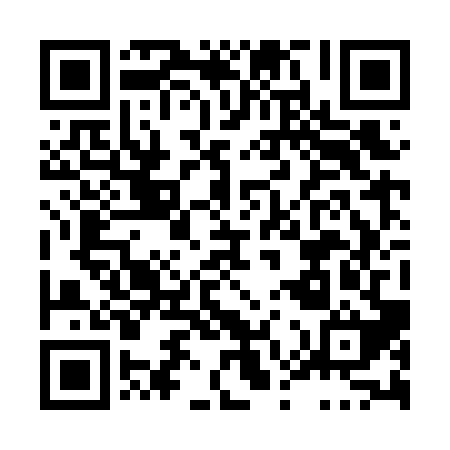 Prayer times for Developpement-Delage, Quebec, CanadaMon 1 Jul 2024 - Wed 31 Jul 2024High Latitude Method: Angle Based RulePrayer Calculation Method: Islamic Society of North AmericaAsar Calculation Method: HanafiPrayer times provided by https://www.salahtimes.comDateDayFajrSunriseDhuhrAsrMaghribIsha1Mon3:125:0812:546:178:4110:372Tue3:135:0812:556:178:4110:363Wed3:145:0912:556:178:4110:364Thu3:155:0912:556:168:4010:355Fri3:165:1012:556:168:4010:346Sat3:175:1112:556:168:4010:337Sun3:185:1212:556:168:3910:328Mon3:195:1212:566:168:3910:319Tue3:205:1312:566:168:3810:3010Wed3:225:1412:566:158:3810:2911Thu3:235:1512:566:158:3710:2812Fri3:245:1612:566:158:3610:2713Sat3:265:1612:566:158:3610:2614Sun3:275:1712:566:148:3510:2515Mon3:295:1812:566:148:3410:2416Tue3:305:1912:576:148:3410:2217Wed3:325:2012:576:138:3310:2118Thu3:335:2112:576:138:3210:1919Fri3:355:2212:576:128:3110:1820Sat3:365:2312:576:128:3010:1621Sun3:385:2412:576:118:2910:1522Mon3:405:2512:576:118:2810:1323Tue3:415:2612:576:108:2710:1224Wed3:435:2712:576:108:2610:1025Thu3:455:2812:576:098:2510:0826Fri3:465:2912:576:088:2410:0727Sat3:485:3112:576:088:2310:0528Sun3:505:3212:576:078:2210:0329Mon3:515:3312:576:068:2010:0230Tue3:535:3412:576:068:1910:0031Wed3:555:3512:576:058:189:58